Klasa 723.04.2020Temat: Wykresy zdań złożonych podrzędnie.Cele lekcji:1.Potrafię określić zdanie podrzędne i nadrzędne.2.Potrafię narysować wykres zdania złożonego podrzędnie.Budowę zdania złożonego można przedstawić na wykresie składniowym. Zdania składowe są na nim oznaczone poziomymi kreskami.Na wykresie zdania składowe numerujemy zawsze zgodnie z kolejnością, w której występują w zdaniu złożonym.Kreska oznaczająca zdanie nadrzędne znajduje się wyżej niż kreska oznaczająca zdanie podrzędne.Jak zrobić taki wykres?Ustalamy w zdaniu złożonym, które zdanie jest nadrzędne, a które podrzędne. Zdanie nadrzędne zaznaczamy nr 1, a podrzędne nr 2.Oni będą cię namawiać (1) (do czego?), żebyś przeszedł do ich drużyny (2).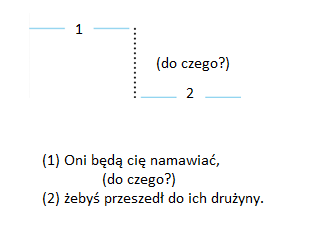 Ponieważ zanosiło się na burzę (2), szybko przybiliśmy do brzegu (1) (dlaczego?).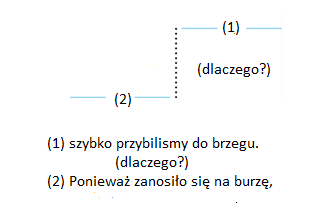 Ten (kto?) (1a), kto jest zmęczony (2), może zostać w obozie (1b). Zdanie składowe „kto jest zmęczony”, traktujemy jako wtrącenie, które rozbija zdanie nr 1 na dwie części, dlatego wykres będzie wyglądał tak: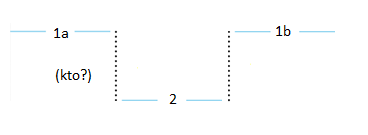 Zadanie dla Was:a)W podanych niżej zdaniach złożonych podkreśl orzeczenie dwiema kreskami (przypominam, że zdanie złożone składa się z 2 lub więcej orzeczeń – my skupiamy się na razie na tych z 2 orzeczeniami)b)Określ, które ze zdań składowych to zdanie podrzędne, a które nadrzędne. Zaznacz odpowiednio zdania numerami 1 i 2.c)Sporządź wykresy do podanych niżej zdań. d)Na podstawie pytań określ, jaki to rodzaj zdania złożonego podrzędnie (czyli czy to zdanie przydawkowe, dopełnieniowe czy okolicznikowe).*Spotkałem kolegę, którego dawno nie widziałem.*Kiedy wróciliśmy ze spaceru, obiad był już gotowy.*Nie wiedziałem, że jutro przyjeżdżają babcia z dziadkiem.*Człowiek, który lekceważy pracę, nie zasługuje na zaufanie.